Lakkitha 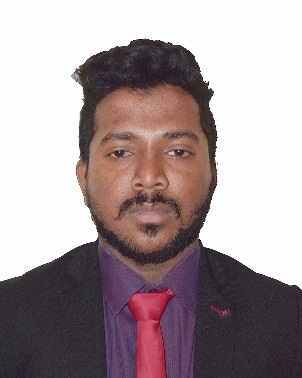 Quantity Surveyor E	:	lakitha.378425@2freemail.com C/o-M	                    :            +971 501685421 PERSONAL DETAILS Date of Birth: 	 	 	   06th August 1990 Nationality: 	 	 	Sri Lankan Gender:  	                                  MaleMarital Status:  	                           SingleAvailability: 	 	 	Immediately OBJECTIVE My ultimate career objective is to become a Chartered Surveyor in line with IQSSL, RICS & AIQS institution, and to be involved with professions which offer challenges, responsibilities and opportunities for career progression while developing experience and the knowledge in the industry and serving around the globe. JOB PROFILE An Intermediate Quantity Surveyor with almost four years of experience gained in Sri Lanka having a good track record of performance working with different clientele contractors, who can be relied upon to carry out competent and professional duty. Possesses wide experience under the supervision of Formal Quantity Surveyors and manageable knowledge in pre-contract and post-contract duties over the years involving with real estate projects including but not limited to hospitality, commercial, leisure and residential buildings in Sri Lanka. HIGHER ACADEMIC QUALIFICATION BTEC HND in Quantity Surveying & Construction Management (Ed-excel/UK) at International College of Business and Technology. Sri Lanka in 2013/2015  Diploma in English speech Training Course, completed at British Path English Academy, Kegalle, Sri Lanka in 2011. Fundamental of computer hardware and networking course at NICS computer center. Kegalle, Sri Lanka in 2011.General Certificate of Education, Advanced Level in Biology (Chemistry, Physics and Bio) at Dudley Senanayaka Central College, Kegalle, Sri Lanka in the year 2009. CAREER HISTORY (4 Years) M/s. Sri Lanka Building Society – Udahamulla, Nugegoda, Sri Lanka  	      Sept 2015 – Dec 2017 Quantity Surveyor Duties & Responsibilities: Mainly assist a Preparation of Progress reports and site monitoring reports, checking Bills and Payments to the sub-contractors. Preparation Rate breakdowns. Taking off quantities and preparation of BOQ. Preparation of Interim Payment Certificates.  Involvement of Pre-contract Works in projects: Batticaloa Campus Project, Sri LankaHousing Project in Colombo District, Sri LankaM/s. Dharmadasa Construction & Enterprises, Colombo, Sri Lanka 	                            Dec 2014 – Aug 2015 Assistant Quantity SurveyorDuties & Responsibilities: Mainly assist a Preparation of Progress reports and site monitoring reports, checking Bills and Payments to the sub-contractors. Dealing with Engineer for any matters relating to the project. Familiar with Civil engineering drawings and technical knowledge. Preparation of Interim Payment Certificates.M/s. RN Construction (Pvt) Ltd, Battaramulla, Sri Lanka                                                      Feb 2014 – Nov 2014 Training Quantity Surveyor Duties & Responsibilities: Involved with taking a joint measurement (Site measurement), Assist to the evaluation process of Sub Contractor’s payment applications, Site Supervision under the Project Managers, preparing rate break down for civil works. Preparation of Sub Contractor’s Payment certificates. Taking joint measurements & involved prepare to interring payment certificateInvolvement of Pre-contract Works in projectsMuwagama to Yakdehiwatta Road Project, Rathnapura, Sri LankaHorana Piramal Glass Project, Sri LankaPeoples Bank Head Office building renovation project at Lake House, Colombo, Sri LankaAREAS OF EXPERTISE Quantification of WorkProcurement Pre-Contract CAD 2D Drafting AREAS OF INTEREST Cost Consultancy Estimation & Tendering Cost Management Interior Fit-outPre-ContractKEY SKILLS, ABILITIES & COMPUTER LITERACY Possess good interpersonal skills, positive personality and high integrity. Possess a wide range of experience of the quantity surveying duties and experience on building and civil engineering contracts and projects. Able to cope with pressure for achieving targets while adhering the standard practice. Ability to implement and accomplish assigned tasks in a timely and proper manner.Sound Knowledge on standard method of measurements - SLS 573, POM(I)Good at working with others to achieve certain objectives in punctually. Proficient in CAD and have good architectural design and technical skills. Microsoft Office, Auto CAD, Internet & E-mails I do hereby declare that the above-mentioned particulars are true and accurate to the best of my knowledge. 